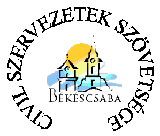                                                                              XVII. CIVIL KULTURÁLIS BÖRZE                                                JELENTKEZÉSI LAP                                               KIÁLLÍTÁS                                   Kiállítás 4 napos: Időpont: 2017. április 28-május 1.                     Kiállítás 1 napos:  Időpont: 2017. május 1.Jelentkezés :4 napos kiállítás	Helyszín: Csabagyöngye Kulturális Központ	1 napos kiállítás	Helyszín: Békéscsaba, Főtér	(Rossz idő esetén: Csaba Gyöngye Kulturális Központ Jelentkezési határidő: 2017. március 31.Részletesen: NyilatkozatAlulírott …………………………………………………..……………………......(név)a(z) ……………………………………………………..………………(szervezet neve)szervezet képviselője hozzájárulok ahhoz, hogy adatai szerepeljenek a XVII. Civil Kulturális Börzére készülő információs füzetben és a Civil Szervezetek Szövetsége honlapján.         Kelt: ………………………., 2017. …………..hó……….nap						p.h.                                                                          …………………………………….                                                                                                  aláírásSzervezet neve:Képviselő neve:Telefonos elérhetőség, email cím:4 napos kiállítás           Helyszín: Csabagyöngye Kulturális KözpontFontos! A 4 napos kiállításra jelentkező szervezetek vállalják, hogy a kiállítási anyagaik a VIII. Táncfesztivál teljes időtartama alatt bemutatásra kerülnek. (Nincs lehetőség arra,hogy csak 1 vagy 2 napra állítsanak ki a szervezetek!) A rendezők paravánt, asztalt, széket biztosítnak. A kiállított anyagokért felelősséget nem vállalnak!  Szóróanyaggal mutatkozunk be Standon mutatkozunk be Egyéb formában mutatkozunk be: ……………………………………………………….……………………………………………………………………………………………………………………………………………………………………………………………………Igényeink: (Kérem, a megfelelőt X-elje be!)Paraván   1 db                                 2 db      Asztal       1 db                                 2 db      Szék          2 db                     vagy 2-nél több: ……….Egyéb igényünk: ……………………………………………………………….…………………………………………………………………………………..NYILATKOZATAlulírott ……………………………………………………………………….(szervezet képviselője) , a(z)………………………………………………………………(szervezet neve) ezúton nyilatkozom, hogy szervezetünk vállalja, hogy a rendezvény teljes időtartama (2017.04.28-05.01.)  alatt részt vesz a kiállításon.Kelt: ………………………………., 2017…………..(hó) ………..napp.h.                                                                                         ………………………………………                                                                                                                     aláírás    1 napos kiállításHelyszín: Békéscsaba, FőtérFontos! Az 1 napos kiállításra jelentkező szervezetek tudomásul veszik, hogy a rendezők asztalt, széket biztosítnak, a sátorról minden szervezetnek magának kell gondoskodnia.  A kiállított anyagokért felelősséget nem vállalnak! A kiállításon a civil szervezeteknek bérleti díjat nem kell fizetnie, azonban bemutatásra csak és kizárólag a szervezet tevékenységéhez kapcsolódó anyagok kerülhetnek!Amennyiben szervezetük értékesíteni is kíván a kiállításon, akkor térítés ellenében erre is van lehetőség. Az értékesítés részleteivel kapcsolatban bővebb információ kérhető a 70-424-0822-es telefonszámon Fekete Éva munkatársunktól.  Szóróanyaggal mutatkozunk be Standon mutatkozunk be Egyéb formában mutatkozunk be: ……………………………………………………….……………………………………………………………………………………………………………………………………………………………………………………………………Igényeink: (Kérem, a megfelelőt X-elje be!)Asztal       1 db                                 2 db      Szék          2 db                     vagy 2-nél több: ……….Egyéb igényünk: ……………………………………………………………….…………………………………………………………………………………..NYILATKOZATAlulírott ……………………………………………………………………….(szervezet képviselője) , a(z)………………………………………………………………(szervezet neve) ezúton nyilatkozom, hogy szervezetünk vállalja, hogy a rendezvényen a leírt feltételek alapján részt kíván venni. Kelt: ………………………………., 2017…………..(hó) ………..napp.h.                                                                                         ………………………………………                                                                                                                     aláírás    